އެސްޓިމޭޓްޓީޝާޓުގެ އަގު (ރޭޓް)ޓްރެކްޝޫޓްގެ އަގު (ރޭޓް)ސެކްޝަން – 4ޖަދުވަލުތައްޖަދުވަލު – 1ބީލަން ހުށަހަޅާ ފަރާތުން ހުށަހަޅަންޖެހޭ ލިޔުންތައް އަދި ޗެކްލިސްޓްޖަދުވަލު – 2ބީލަން ހުށަހަޅާ ފޯމްޖަދުވަލު – 3ހުށަހަޅާ ފަރާތުގެ ޕްރޮފައިލްޖަދުވަލު – 4މާލީ ތަނަވަސްކަމާއި ބެހޭ މަޢުލޫމާތުޖަދުވަލު – 5ފާއިތުވި 3 (ތިނެއް) އަހަރުގެ ތެރޭގައި ކޮށްފައިވާ ގުޅުންހުރި މަސައްކަތްތައްގްރޭޑްLKGUKG123456789101112ޖުމްލައުމުރުފުރާ3-44-55-66-77-88-99-1010-1111-1212-1314-1515-1616-1717-18ޖުމްލައަތްކުރުއަތްދިގުޖުމްލަޖުމްލަޖުމްލަޖުމްލަޖުމްލަޖުމްލަޖުމްލަޖުމްލަޖުމްލަޖުމްލަޖުމްލަޖުމްލަޖުމްލަޖުމްލަޖުމްލަގްރޭޑްXSSMLXLXXLޖުމްލަޓްރެކްޝޫޓްބީލަން ހުށަހަޅާ ފަރާތުން ބީލަން ހުށަހަޅާ ފަރާތުން ބީލަން ހުށަހަޅާ ފަރާތުން 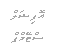 ސޮއިނަންމަޤާމުތާރީޚް